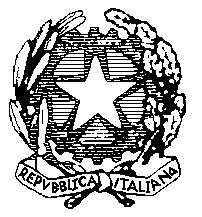 Ministero dell’Istruzione, dell’Università e della RicercaDipartimento per la Programmazione e la gestione delle risorse umane, finanziarie e strumentaliDirezione Generale per gli Affari Internazionali Ufficio IV - Programmazione e gestione dei fondi strutturali europei e nazionali per lo sviluppo e la coesione sociale AOODGAI\Prot.n. 927  	Roma, 03/02/2014Ai Direttori GeneraliUffici Scolastici RegionaliRegioni dell’Obiettivo Convergenza Calabria, Puglia e SiciliaLORO SEDIAi Dirigenti ScolasticiIstituzioni Scolastiche delle Regionidell’Obiettivo Convergenza Calabria, Puglia e SiciliaLORO SEDIOggetto: 	Programmazione dei Fondi Strutturali 2007/2013 – Programma Operativo Nazionale: “Competenze per lo Sviluppo” - 2007IT051PO007 - finanziato dal FSE – Circolare AOODGAI\Prot.n. 676  del 23 Gennaio 2014 relativa alla presentazione delle proposte per l’Azione C1 “Interventi formativi per lo sviluppo delle competenze chiave” per le Regioni: Calabria, Puglia e Sicilia. Annualità 2014.	Si fa riferimento alla circolare in oggetto che prevedeva l’apertura del sistema informativo per l’inserimento delle proposte da parte delle Istituzioni scolastiche delle Regioni Calabria, Puglia e Sicilia a partire dal giorno 1/02/2014.	A causa di problemi tecnici non prevedibili, il sistema non ha garantito gli automatismi previsti per le spese organizzativo – gestionali all’interno del Piano Finanziario.	Nell’immediato si è provveduto a sospendere la funzionalità del sistema per effettuare i dovuti, necessari controlli.	Si comunica, pertanto, che la presentazione degli interventi potrà avvenire a partire dalle ore 8.00 del giorno 05/02/2014 fino alle ore 24.00 del  07/03/2014.In proposito si comunica che le Istituzioni scolastiche che avessero già inoltrato il Progetto dovranno semplicemente provvedere al reinoltro dello stesso, in quanto il sistema provvederà ad aggiornare automaticamente la voce Organizzativo-Gestionale del piano finanziario.Nello scusarci per l’inconveniente, si ringrazia per la collaborazione.F.to IL DIRIGENTE      Annamaria Leuzzi